MINUTESMeeting Called to order by Ron Ziff, President, at 6:34 pmRoll Call: President Ron Ziff, Jeff Hartsough, Sue Steinberg, Tom Capps, Avo Babian.2.  Executive Committee Minutes of August meeting: Ron Ziff moves to approve the minutes. Jeff Hartsough 2nd the motion. 5-0-0. Passed Unanimously.3. Public comment on non-agenda items: Avo mentioned that CD4 office asked the Green and Beautification Committee to help with the creation of a new BID, is that in SONC’s jurisdiction? Ron said yes, but pass a motion through committee first.  Second, Ron mentioned a stake holder, who was worried about trash clean up and wants to organize a group to clean up the trash.4. President’s Report4A) Re-organizing the Animal Welfare Committee: Ron mentioned a stake holder, Dee, that wants to chair the Committee. Tom said he wants to talk to them to teach them how to ask for finances.4B) Appointing a Park Lighting committee: Jeff Hartsough will solicit people to help with this committee. Name changes were discussed, and the agreement was the Park Committee. Jeff Hartsough said outreach should world to help SONC reach out to a bigger constituency. Also we need an AD Hoc Committee for the Spring Tree Giveaway. March 24th was the agreed upon date.4C) January Board Retreat: Jeff mentioned we need to have strategic planning. Also progress reports from committees. A date was picked Jan 20th.4D) Admin Assistant: Jeff, Ron and Jill interviewed many people. Still in the process of picking4E) Ron will ask Sheila Kuehl as a guest speaker for Nov or Dec Board meeting. As of now, she said she has prior commitments for Monday night. There was a discussion about moving a Board meeting to a Tues.5) Treasurer’s Report/Finance Committee –Tom Capps, Treasurer. Tom asked if there willBe any changes in the by laws to accommodate the change in elections from 2018 to 2019. Sue will make a working group, and explained how it was done before. Monthly Expense Report: the Balance is $32,000. $10,000 is uncommitted. During the next meeting, there will be 2 agenda items, the MER, and funds for carpeting for the community room at the Library, They are asking for $4,999. The total bid is $9,600 and they are expecting the rest from a Neighborhood Purpose grant.  SONC has 3,600 budgeted, not committed, for Community Improvement. 6). Agenda for October 9 Board meeting: Avo said that Traffic and Transportation will have an action item before Oct 9, to take a position on the East Valley Corridor.7). Announcements from the Executive Committee on items within SONC’s Jurisdiction: Oct 15th street fair. Oct 9th, Brad Sherman will be giving a spotlight award to Marvin Kleinberg.10.   Meeting adjourned at 8:14pm Respectfully submitted, Avo BabianSecretaryOfficers:Ron Ziff, President Bus-6 Jeff Hartsough, 1st Vice Pres.CI-2 Sue Steinberg, 2nd Vice Pres Bus.4Tom Capps, Treasurer, Res. 2  Avo Babian, Secretary, Bus. 5 Board Members:Garett Ross, Res. 1Levon Baronian, Bus-1Kristin Sales,  CI-1Howard Katchen, Res. 3Raphael Morozov, Bus.3Richard Marciniak, CI-3 Lisa Petrus, Res. 4Sidonia Lax, CI-4Vacant, Res-5Sherry Revord, CI-5Jill Banks Barad, Res. 6Melissa Menard, CI-6Michael Binkow, Res. 7Neal Roden, Bus-7Jeffrey Kalban, CI-7 OAKS NEIGHBORHOOD COUNCIL Oaks, CA 91413(818) 503-2399www.shermanoaksnc.orgOR CONTACTDepartment of Neighborhood Empowerment linked through our website under "Resources"Officers:Ron Ziff, President Bus-6 Jeff Hartsough, 1st Vice Pres.CI-2 Sue Steinberg, 2nd Vice Pres Bus.4Tom Capps, Treasurer, Res. 2  Avo Babian, Secretary, Bus. 5 Board Members:Garett Ross, Res. 1Levon Baronian, Bus-1Kristin Sales,  CI-1Howard Katchen, Res. 3Raphael Morozov, Bus.3Richard Marciniak, CI-3 Lisa Petrus, Res. 4Sidonia Lax, CI-4Vacant, Res-5Sherry Revord, CI-5Jill Banks Barad, Res. 6Melissa Menard, CI-6Michael Binkow, Res. 7Neal Roden, Bus-7Jeffrey Kalban, CI-7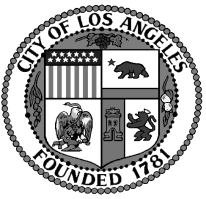  Oaks Neighborhood CouncilExecutive CommitteeMeeting September 26, 20176:30PMSONC/CD4 Office upstairs OAKS NEIGHBORHOOD COUNCIL Oaks, CA 91413(818) 503-2399www.shermanoaksnc.orgOR CONTACTDepartment of Neighborhood Empowerment linked through our website under "Resources"